22. Ljubljanski maraton22. Ljubljanski maraton22. Ljubljanski maraton22. Ljubljanski maratonPromocijski in tekmovalni tekosnovnih šolPromocijski in tekmovalni tekosnovnih šolPromocijski in tekmovalni tekosnovnih šol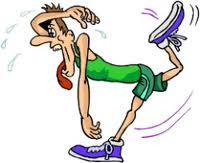 KRAJ PRIREDITVE Središče mesta LjubljaneSredišče mesta LjubljaneSredišče mesta LjubljaneDATUM IN ČAS PRIREDITVE Sobota, 28. oktobra 2017, s pričetkom ob 12.50 uri.Sobota, 28. oktobra 2017, s pričetkom ob 12.50 uri.Sobota, 28. oktobra 2017, s pričetkom ob 12.50 uri.DOLŽINA PROGEPromocijski tek učencev in učenk  2. razreda je . Promocijski tek učencev in učenk  2. razreda je . Promocijski tek učencev in učenk  2. razreda je . Promocijski tek učencev in učenk od 3. do 5. razreda je 1350 m.Promocijski tek učencev in učenk od 3. do 5. razreda je 1350 m.Promocijski tek učencev in učenk od 3. do 5. razreda je 1350 m.Promocijski tek učencev in učenk 1. - 5. razreda je netekmovalnega značaja, brez spremstva staršev.Promocijski tek učencev in učenk 1. - 5. razreda je netekmovalnega značaja, brez spremstva staršev.Tekmovalni tek učencev in učenk od 6. do 9. razreda je 1800 m.Tekmovalni tek učencev in učenk od 6. do 9. razreda je 1800 m.Tekmovalni tek učencev in učenk od 6. do 9. razreda je 1800 m.ROK PRIJAV Prijavite se lahko pri učiteljih športa in razrednikih do 15. oktobra 2017. 
Prijavite se lahko pri učiteljih športa in razrednikih do 15. oktobra 2017. 
Prijavite se lahko pri učiteljih športa in razrednikih do 15. oktobra 2017. 
ZDRAVSTVENO VARSTVO Vsakdo tekmuje na lastno odgovornost. Ob trasi in na cilju maratona bo dežurala zdravniška služba.Vsakdo tekmuje na lastno odgovornost. Ob trasi in na cilju maratona bo dežurala zdravniška služba.Vsakdo tekmuje na lastno odgovornost. Ob trasi in na cilju maratona bo dežurala zdravniška služba.TRASA PROGE 
Tek osnovnih šol se bo pričel na Slovenski cesti in končal na Kongresnem trgu. Trasa bo potekala po ulicah in cestah središča mesta.Tek osnovnih šol se bo pričel na Slovenski cesti in končal na Kongresnem trgu. Trasa bo potekala po ulicah in cestah središča mesta.Tek osnovnih šol se bo pričel na Slovenski cesti in končal na Kongresnem trgu. Trasa bo potekala po ulicah in cestah središča mesta.NAGRADE Vsi uvrščeni(e) tekmovalci(ke) bodo prejeli(e) spominsko medaljo.Prvi(e) tri(je) tekmovalci(ke) prejmejo medalje in praktične nagrade, prve tri uvrščene ekipe pa pokale – tekmovalni tek.  Vsi uvrščeni(e) tekmovalci(ke) bodo prejeli(e) spominsko medaljo.Prvi(e) tri(je) tekmovalci(ke) prejmejo medalje in praktične nagrade, prve tri uvrščene ekipe pa pokale – tekmovalni tek.  Vsi uvrščeni(e) tekmovalci(ke) bodo prejeli(e) spominsko medaljo.Prvi(e) tri(je) tekmovalci(ke) prejmejo medalje in praktične nagrade, prve tri uvrščene ekipe pa pokale – tekmovalni tek.  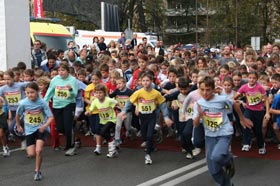 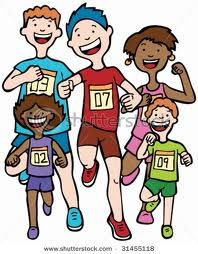 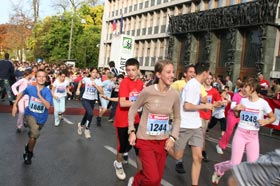 